令和2年7月15日自問教育を実践されている先生方清掃教育に興味・関心のある皆様自問教育の会　会長　小林愼一令和２年度　第1回自問教育オンライン学習会の開催について(通知)　小暑の候，皆様におかれましてはますますご健勝のことと推察申し上げます。　さて，今年度は新型コロナウイルス感染拡大防止の対応として、「全国自問教育の会」の開催を断念することに致しました。大変残念ではありますが、ご理解のほどお願いいたします。しかし、全国各地で自問教育に取り組まれ、子どもたちの素晴らしい姿と出会う一方、様々な課題に直面し相談したいと思っている先生方も多いのではないかと推測しています。そこで、全国の先生方が交流し、日頃の実践発表をしたり疑問点などを語り合ったりして，今後の実践に生かしていただきたいと考え、標記学習会を計画いたしました。ご多忙の折とは存じますが，多数のご参加をお待ちしております。記１　期　日　　　	令和2年 8月22日(土)２　アクセス方法	Web会議システムの「ＺＯＯＭ」を使用します。申込みされた皆様に、メールで事前にIDやパスワード等をご案内します。学校名とお名前が表示されるようにしてご参加ください。3日前になってもメールが届かない場合にはお問い合わせください。３　日　程　　　・ZOOMへの接続　　　　　　		 9:00～ 9:20開会の挨拶（小林愼一会長）		 9:20～ 9:30実践発表及び質疑応答、意見交換	 9:30～10:20（発表者：長野県南牧村立南牧南小学校　新津由紀先生）休憩					10:20～10:30自問清掃お悩み相談室			10:30～11:00（実践上の悩みなどがありましたら相談してください。長く実践されている事務局の先生方が疑問などにお答えします。）まとめ（平田理事）			11:00～11:20閉会の挨拶（小林愼一会長）		11:20～11:30相談（延長戦）（希望者）		11:30～12:00頃４　参加申し込み下記担当までメール、または、当会のHP(http://jimon.3zoku.com/)の「お問い合わせ」フォームにてご連絡ください。また、傍聴のみの参加も大歓迎です。（学校名，お名前，メールアドレス、参加の目的、取組の様子、相談希望など）参加費は不要です。申込み締切　　8月15日（土）　※先着順100名までとなります。６　その他・ZOOMの使い方に関しては、ネット上でお調べください。・ご不明な点がありましたら，何なりとお問い合わせください。担当　　池田町立高瀬中学校　　丸山　博（自問教育の会事務局）　電話　　0261-62-2171　FAX　　0261-62-9904　メール　 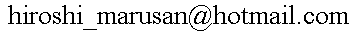 ＵＲＬ　http://jimon.3zoku.com/